Intent to Serve on a Dissertation Committee (Form A)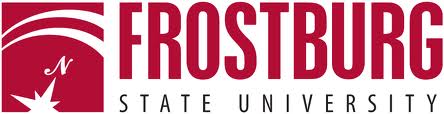 This document must be complete and a copy returned to the Program Coordinator with at least one chair and two committee member signatures along with initialed approval by the program coordinator before a proposal defense can be scheduled.  Candidate Name:  ___________________________________ Specialization: ______________________Candidate Signature:  _________________________________________________________________Committee Chair: I certify my intent to serve as the chair of the dissertation committee of the candidate named above.  Committee Chair:  _________________________________________ Date:  _____________________Signature:  __________________________________________________________________________Proposed Area of Investigation: ________________________________________________Committee Membership: I certify my intent to serve as a member of the dissertation/thesis committee of the candidate named above.  Member #1 Signature ________________________________________________________________Committee Member Name and Degree ____________________________________________________Address ___________________________________ Email- ___________________________________Email: ______________________ Telephone: (____) ________________________________________Member #2 Signature _________________________________________________________________Committee member name and degree _____________________________________________________Address ____________________________________________________________________________Email- ___________________________________Telephone: (____) ___________________________ Member #3 Signature _________________________________________________________________Committee member name and degree _____________________________________________________Address ____________________________________________________________________________Email ____________________________________Telephone: (____) ___________________________ Please use a second form if more than 4 committee members. This form must be initialed and approved by the: Program Coordinator:   ____________			Date:  ___________		Submit the original form to the Ed.D. Program Coordinator who will initial and forward to the Office of Graduate Services..  Students should keep a copy for their records.Rec’d Office of Graduate Services __________ 		Date:____________	REV 10-20-17